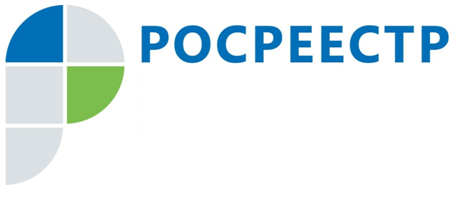 пресс-релизВаша недвижимость в ваших рукахСтатьей 36 Федерального закона от 13.07.2015 № 218-ФЗ «О государственной регистрации недвижимости» предусмотрено внесение в Единый государственный реестр недвижимости (ЕГРН) записей о невозможности государственной регистрации перехода, ограничения права, обременения объекта недвижимости, прекращения права на объект недвижимости без личного участия правообладателя.При представлении лицом, указанным в ЕГРН в качестве собственника объекта недвижимости, или его законным представителем заявления 
о невозможности государственной регистрации перехода, прекращения, ограничения права и обременения такого объекта недвижимости без его личного участия в ЕГРН в срок не более пяти рабочих дней со дня приема органом регистрации прав соответствующего заявления вносится запись о заявлении 
о невозможности регистрации.Указанное заявление можно подать в личном кабинете на сайте Росреестра https://rosreestr.ru/ или при личном обращении в многофункциональный центр. Данная услуга предоставляется бесплатно.Срок действия записи в ЕГРН о невозможности регистрации без личного участия правообладателя не ограничен. Запись о заявлении о невозможности регистрации, содержащаяся в ЕГРН, погашается на основании:1) решения государственного регистратора прав (без заявления собственника, его законного представителя) одновременно с осуществляемой при его личном участии государственной регистрацией перехода, прекращения права собственности указанного собственника;2) заявления собственника (его законного представителя) об отзыве ранее представленного заявления о невозможности регистрации;3) вступившего в законную силу судебного акта.За 6 месяцев 2020 года в ЕГРН внесено 364 записи о заявлениях 
о невозможности регистрации без личного участия правообладателя. 
За аналогичный период 2019 года было внесено 1054 таких записи.Контакты для СМИПресс-служба Управления Росреестра по Смоленской областиE-mail: 67_upr@rosreestr.ruwww.rosreestr.ruАдрес: 214025, г. Смоленск, ул. Полтавская, д. 8